Тарасова Вера юрьевна(Фамилия Имя Отчество)ОСНОВНАЯ ИНФОРМАЦИЯ: ОБРАЗОВАНИЕ: Дата рождения:16 сентября 2002 год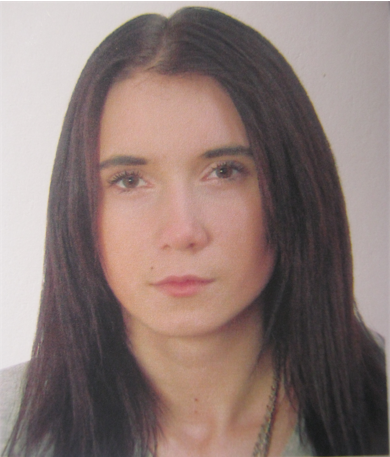 Семейное положение:Не замужемМесто жительства:   Г. Балашиха, Московская облТелефон:8-914-541-47-01E-mail:dneprovskay-tatyana@mail.ruЦЕЛЬ:Поиск работы по специальностиПериод 
обученияНаименование   образовательного 
учрежденияСпециальность/профессия2018 -2022 ггКраевое государственное автономное профессиональное образовательное учреждение «Хабаровский технологический колледж» Технолог продукции общественного питанияОпыт работы,Практика:Кафе «Лаунж» на  50 посадочных мест расположено в Хабаровске, и является частным предприятием в сфере оказания услуг по общественному питанию населениюДанные о курсовых и дипломных работах:Курсовые: Разработка нормативно-технической документации и технология приготовления сложных горячих блюд Кафе-блинной. Профессиональные навыки:- Составление технологических карт производственного процесса.- Составление технологических регламентов производства основных видов продукции.
- Составление операционных карт технологических процессов. Дополнительные навыки:Владение ПК Word, Excel, PowerPoint, PhotoShop, 1С Личные качества:- Умение согласованно работать в коллективе- Умение сконцентрироваться на поставленной задаче для достижения результатаКоммуникабельность, ответственность, исполнительность, мобильностьНа размещение в банке данных резюме выпускников на сайте колледжа моей персональной информации и фото СОГЛАСЕН(-НА) На размещение в банке данных резюме выпускников на сайте колледжа моей персональной информации и фото СОГЛАСЕН(-НА) 